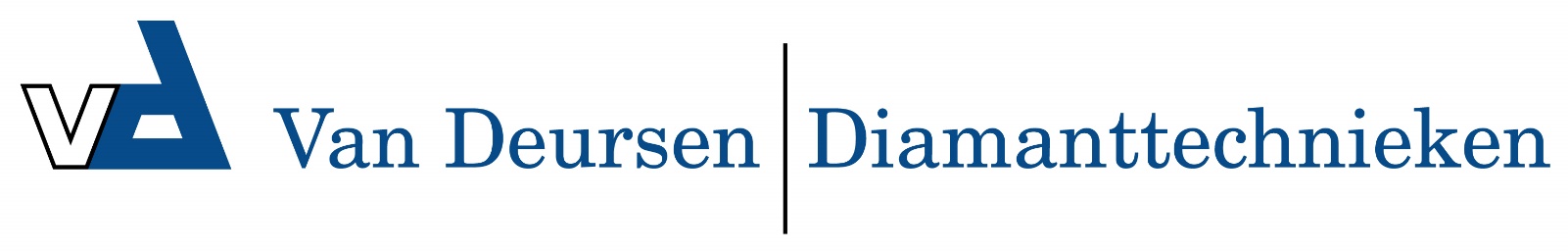 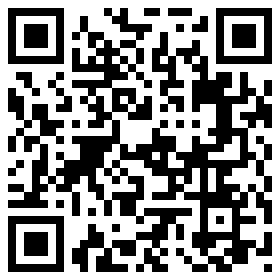 FT67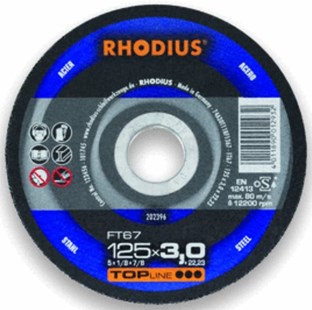 Toepassing: staalFT67  74A30T11BF1367 FT67  74A30T11BF1367 FT67  74A30T11BF1367 115 x 2,5 x 22,2325202390125 x 2,5 x 22,2325202396180 x 2,5 x 22,2325202403230 x 2,5 x 22,2325202417FTK67  74A30T11BF1379 FTK67  74A30T11BF1379 FTK67  74A30T11BF1379 115 x 2,5 x 22,2325202392125 x 2,5 x 22,2325202398180 x 2,5 x 22,2325202407230 x 2,5 x 22,2325202410